Рекомендации для родителей по теме«Осень в лесу»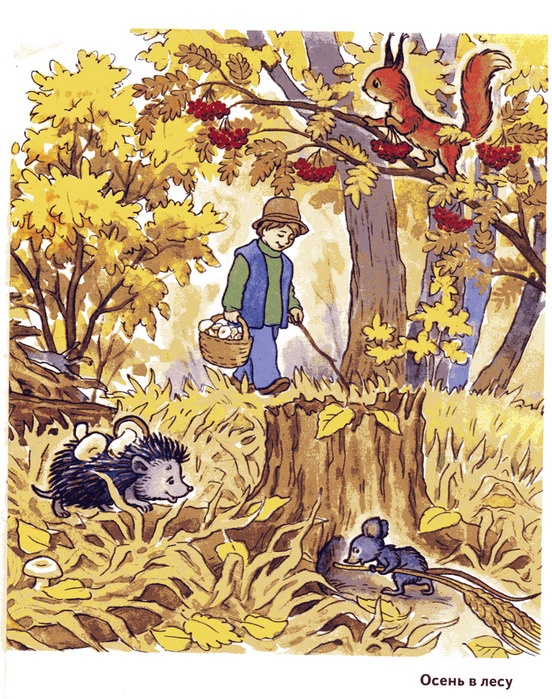 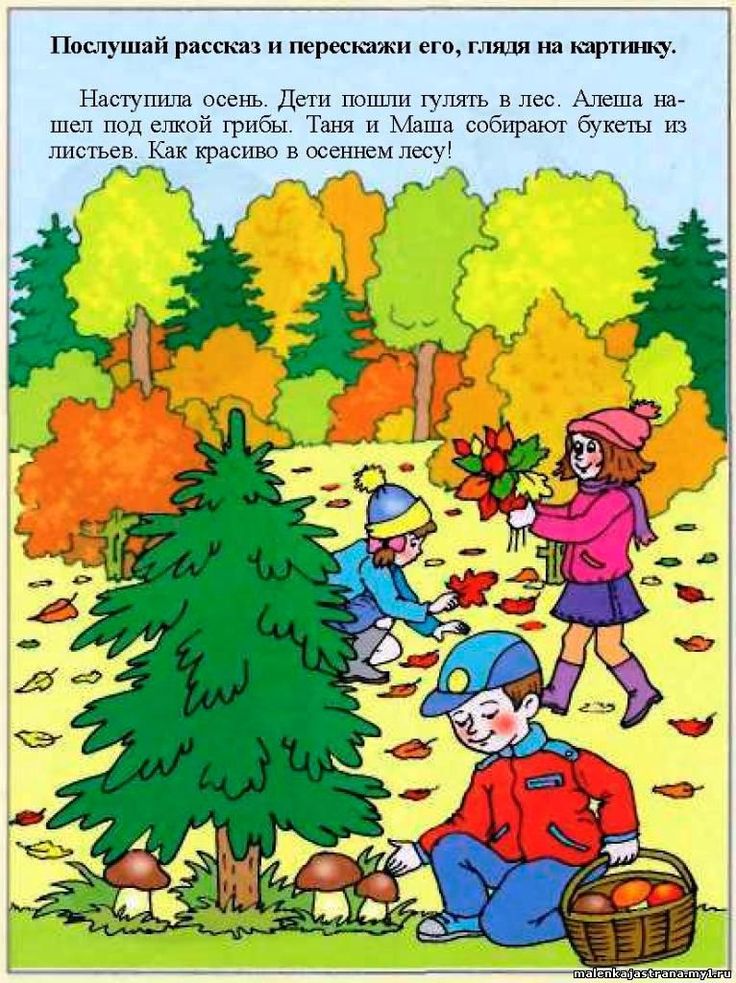 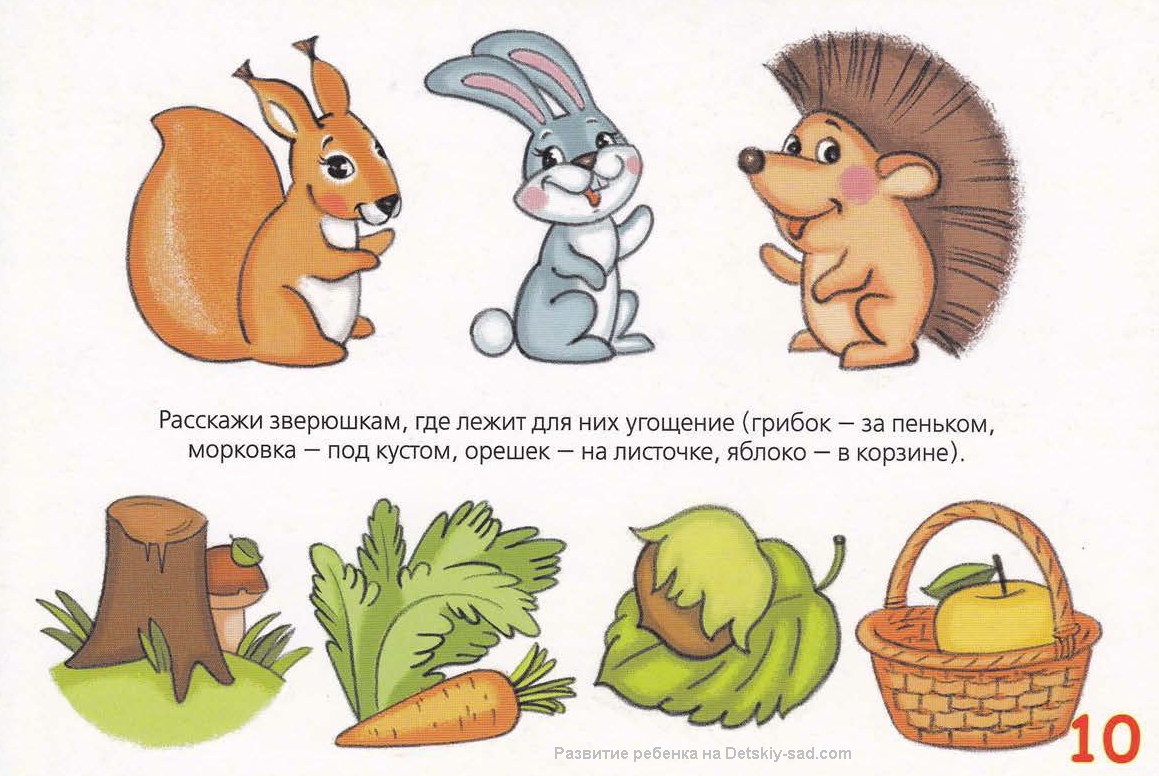 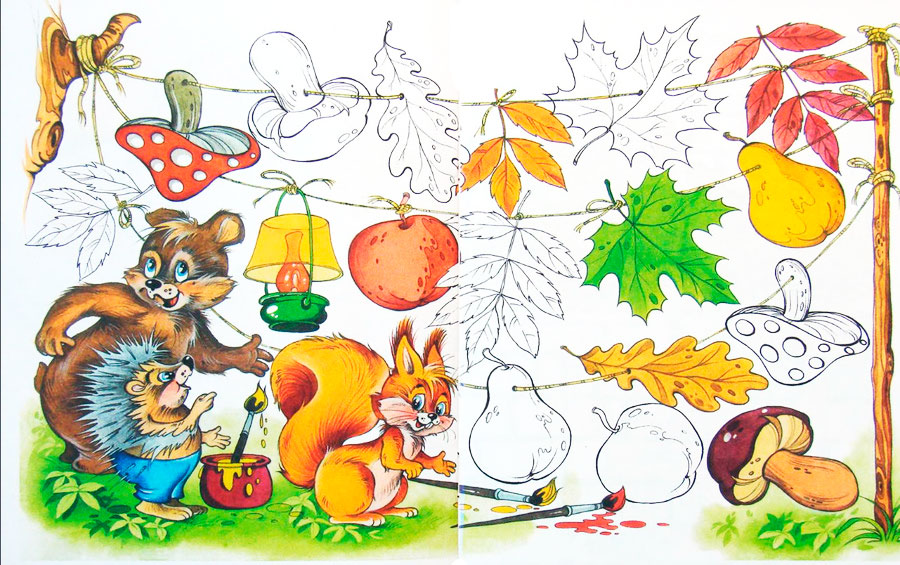 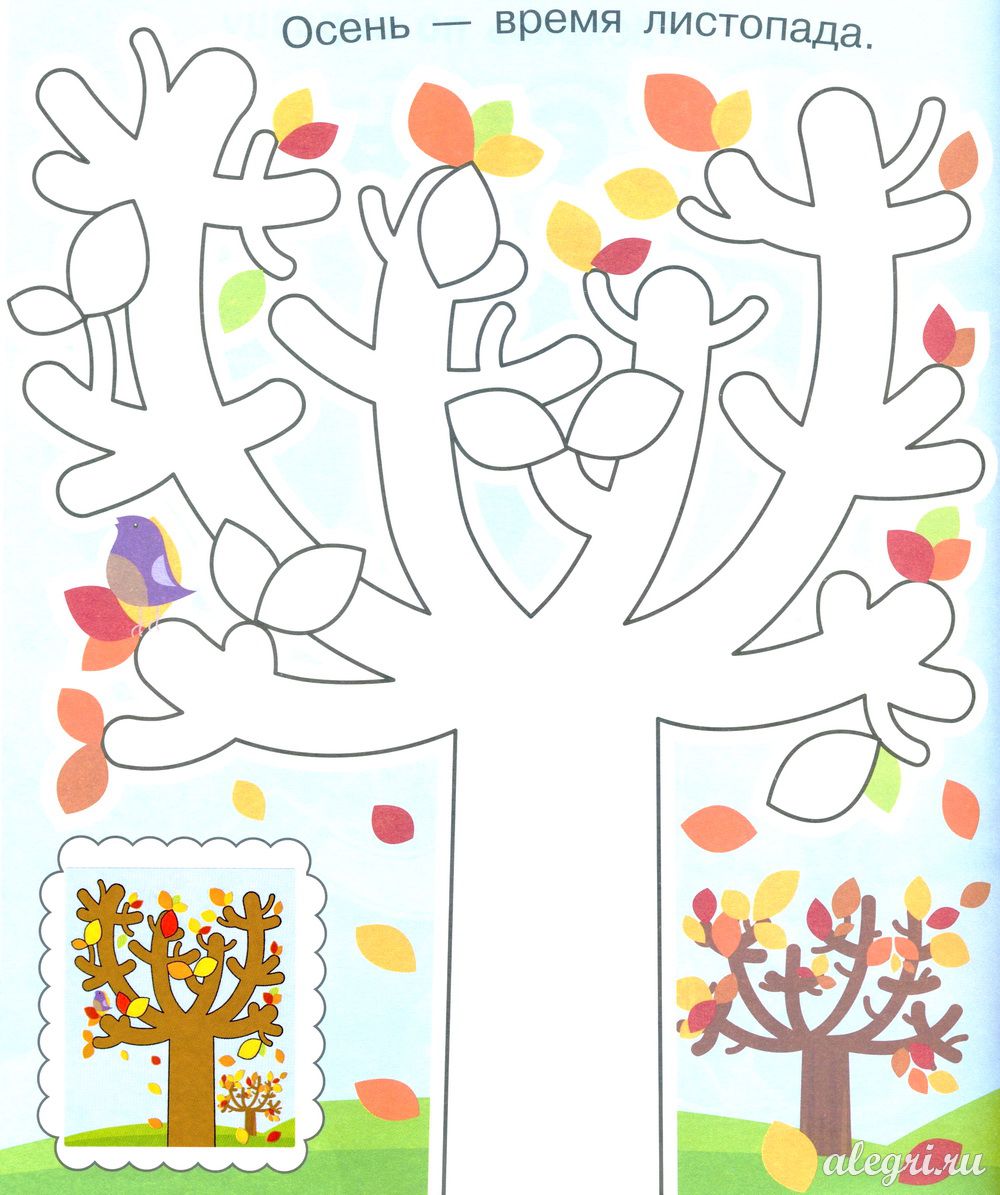 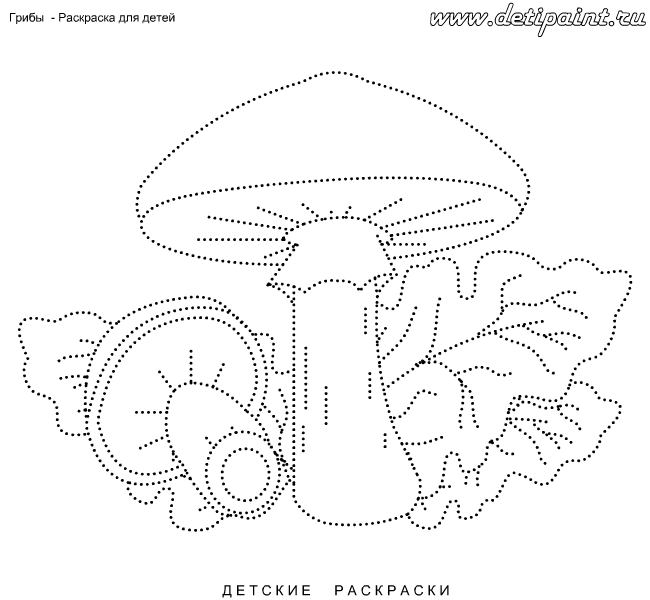 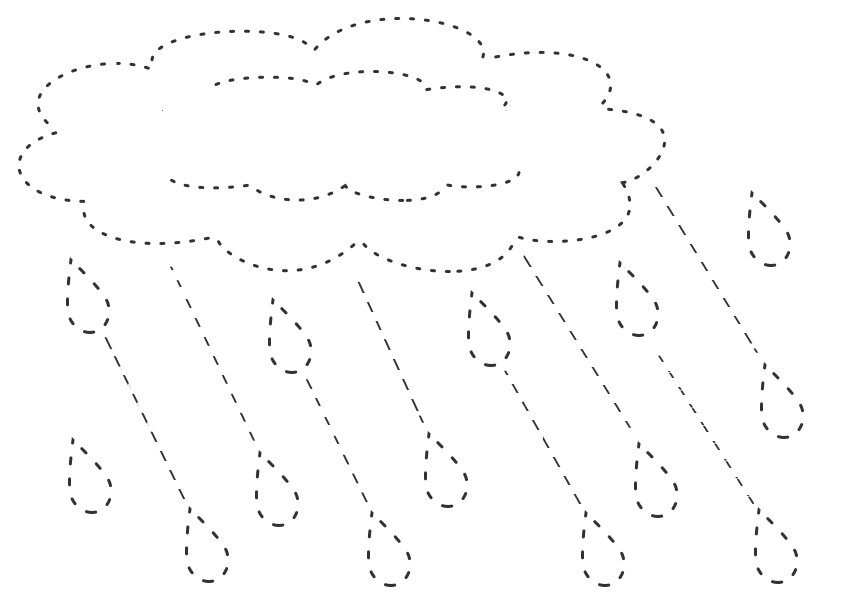 